TENNISVERBAND MITTELRHEIN E.V.Bezirk Rechtsrheinisch                Kleinfeld-Cup                Wintersaison 2020-2021im Rahmen der TENNOLINOS-Turnierserie des TVMTeilnehmer: 		Mädchen und Jungen der Jahrgänge 2012 und jüngerDisziplin: 		Gruppenspiele im Kleinfeld mit Dunlop „Academy Stage 3“ oder anderen (75 % druckreduzierten) Bällen sowie Motorikübungen.Turnier:		Turnier 1: Sonntag, 29. November 2020 (12:00 – ca. 16:00 Uhr)			Turnier 2: Sonntag, 31. Januar 2021 (12:00 – ca. 16:00 Uhr)			Anschrift: Sportaktiv Rhein-Sieg, Reutherstrasse 22, 53773 Hennef			Turnierleitung: Ralph Lampe (Tel. 0173/5373811)Meldungen:			Per Mail an jugendbezirkrr@web.de mit folgenden Angaben: Name, Vorname, Geburtsdatum, Anschrift, Telefon, Mail-Adresse, Verein, Name des Vereinstrainers (mit Email-Adresse)Sollten Sie keine Absage bekommen, gilt die Meldung als angenommen und Sie sind damit verpflichtet, die Meldegebühr zu zahlen.Meldeschluss:	Jeweils eine Woche vor Turnierbeginn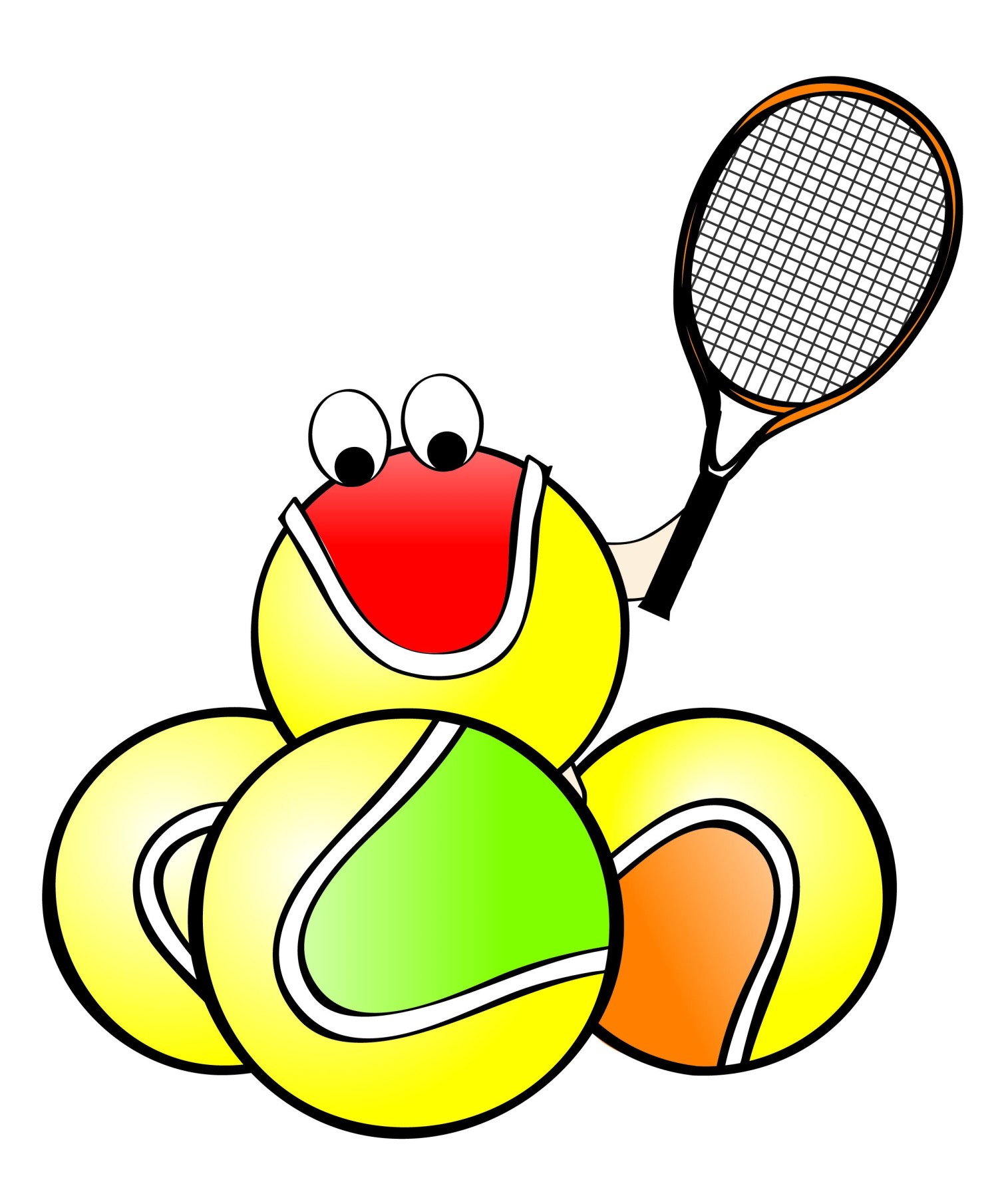 Teilnehmerzahl: Maximal 12 KinderMeldegebühr:	14 € (bar vor Ort zu zahlen)Preise:	Pokale für die Plätze 1 - 3; 	Urkunden und Sachpreise für alle TeilnehmerJedes Kind darf nur von einer Begleitperson begleitet werden! Die zum Zeitpunkt des Turniers geltenden Corona-Schutzbestimmungen sind jederzeit einzuhalten.Wir bitten um rechtzeitige Absage, falls gemeldete Kinder nicht teilnehmen können.Angemeldete Teilnehmer, die unentschuldigt einem Turnier fernbleiben, können bei weiteren Cups nicht mehr berücksichtigt werden. Die Meldegebühr muss dennoch gezahlt werden!Wir wünschen den Teilnehmern und Eltern viel Spaß!!!Andrea Raupach							Ralph Lampe(Bezirksjugendwartin Rechtsrheinisch)					(Bezirkstrainer Rechtsrheinisch)